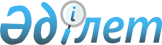 О бюджете сельского округа Боген на 2021-2023 годыРешение Аральского районного маслихата Кызылординской области от 31 декабря 2020 года № 465. Зарегистрировано Департаментом юстиции Кызылординской области 8 января 2021 года № 8117.
      В соответствии пункта 2 статьи 75 кодекса Республики Казахстан от 4 декабря 2008 года "Бюджетный кодекс Респубики Казахстан" и с пунктом 2-7 статьи 6 закона Республики Казахстан от 23 января 2001 года "О местном государственном управлении и самоуправлении в Республике Казахстан" Аральский районный маслихат РЕШИЛ:
      1. Утвердить бюджет сельского округа Боген на 2021-2023 годы согласно приложениям 1, 2 и 3, в том числе на 2021 год в следующих объемах:
      1) доходы – 49 038,0 тысяч тенге, в том числе:
      налоговые поступления – 3 116,0 тысяч тенге;
      неналоговые поступления – 0;
      поступления от продажи основного капитала – 0;
      поступления трансфертов – 45 922,0 тысяч тенге;
      2) затраты – 50 938 тысяч тенге;
      3) чистое бюджетное кредитование – 0;
      бюджетные кредиты – 0;
      погашение бюджетных кредитов – 0;
      4) сальдо по операциям с финансовыми активами – 0; 
      приобретение финансовых активов – 0;
      поступления от продажи финансовых активов государства – 0;
      5) дефицит (профицит) бюджета– - 1 900,0 тысяч тенге;
      6) финансирование дефицита (использование профицита) бюджета – 1 900 тысяч тенге.
      Сноска. Пункт 1 - редакции решения Аральского районного маслихата Кызылординской области от 10.09.2021 № 109 (вводится в действие с 01.01.2021).


      2. Утвердить перечень бюджетных программ, не подлежащих секвестру в процессе исполнения бюджета сельского округа Боген на 2021 год согласно приложения 4.
      3. Настоящее решение вводится в действие с 1 января 2021 года и подлежит официальному опубликованию. Бюджет сельского округа Боген на 2021 год
      Сноска. Приложение 1 - редакции решения Аральского районного маслихата Кызылординской области от 10.09.2021 № 109 (вводится в действие с 01.01.2021). Бюджет сельского округа Боген на 2022 год Бюджет сельского округа Боген на 2023 год Перечень бюджетных программ, не подлежащих секвестру в процессе исполнения бюджета сельского округа Боген на 2021 год
					© 2012. РГП на ПХВ «Институт законодательства и правовой информации Республики Казахстан» Министерства юстиции Республики Казахстан
				
      Председатель внеочередной шестьдесят шестой сессии Аральского районного маслихата 

Ж. Баймырзаев

      Секретарь Аральского районного маслихата 

Д. Мадинов
Приложение 1 к решению
Аральского районного маслихата
от "31" декабря 2020 года № 465
Категория 
Категория 
Категория 
Категория 
Сумма тысяч тенге
Класс
Класс
Класс
Сумма тысяч тенге
Подкласс
Подкласс
Сумма тысяч тенге
Наименование
Сумма тысяч тенге
1
2
3
4
5
1. Доходы
48 860
1
Налоговые поступления
3116
01
Подоходный налог
20
2
Индивидуальный подоходный налог
20
04
Налоги на собственность
3096
1
Налоги на имущество
40
3
Земельный налог
116
4
Налог на транспортные средства
2940
4
Поступления трансфертов
45 922
02
Трансферты из вышестоящих органов государственного управления
45 922
3
Трансферты из района (города областного значения) бюджета
45 922
Функциональная группа
Функциональная группа
Функциональная группа
Функциональная группа
Сумма тысяч тенге
Администратор бюджетных программ
Администратор бюджетных программ
Администратор бюджетных программ
Сумма тысяч тенге
Программа
Программа
Сумма тысяч тенге
Наименование
Сумма тысяч тенге
2. Расходы
50 938
01
Государственные услуги общего характера
18 114
124
Аппарат акима города районного значения, села, поселка, сельского округа
18 114
001
Услуги по обеспечению деятельности акима города районного значения, села, поселка, сельского округа
18 114
05
Здравоохранение
99
124
Аппарат акима района в городе, города районного значения, поселка, села, сельского округа
99
002
Организация в экстренных случаях доставки тяжелобольных людей до ближайшей организации здравоохранения, оказывающей врачебную помощь
99
07
Жилищно-коммунальное хозяйство
6 808,9
124
Аппарат акима города районного значения, села, поселка, сельского округа
6 808,9
008
Освещение улиц населенных пунктов
668
009
Обеспечение санитарии населенных пунктов
348
011
Благоустройство и озеленение населенных пунктов
5792,9
08
Культура, спорт, туризм и информационное пространство
22 274
124
Аппарат акима города районного значения, села, поселка, сельского округа
22 274
006
Поддержка культурно-досуговой работы на местном уровне
22 274
13
Другие
3642,1
124
Аппарат акима города районного значения, села, поселка, сельского округа
3642,1
040
Реализация мероприятий по решению обустройства сельских населенных пунктов на реализацию мер по содействию экономическому развитию регионов в рамках государственной программы развития регионов до 2025 года
3642,1
3.Чистое бюджетное кредитование
0
Бюджетные кредиты
0
5
Погашение бюджетных кредитов
0
4. Сальдо по операциям с финансовыми активами
0
Приобретение финансовых активов
0
5. Дефицит (профицит) бюджета
-1 900
6. Финансирование дефицита (использование профицита) бюджета
1 900
8
Используемые остатки бюджетных средств
1 900
1
Свободные остатки бюджетных средств
2 705,4
01
Свободные остатки бюджетных средств
2 705,4
2
Остатки бюджетных средств на конец отчетного периода
805.4
01
Остатки бюджетных средств на конец отчетного периода
805.4Приложение 2 к решению
Аральского районного маслихата
от 31 декабря 2020 года № 465
Категория 
Категория 
Категория 
Категория 
Сумма на 
2022 год
(тысяч тенге)
Класс
Класс
Класс
Сумма на 
2022 год
(тысяч тенге)
Подкласс
Подкласс
Сумма на 
2022 год
(тысяч тенге)
Наименование
Сумма на 
2022 год
(тысяч тенге)
1
2
3
4
5
1. Доходы
37 625
1
Налоговые поступления
3 056
04
Hалоги на собственность
3 056
1
Hалоги на имущество
42
3
Земельный налог
121
4
Hалог на транспортные средства
2 893
4
Поступления трансфертов
34 569
02
Трансферты из вышестоящих органов государственного управления
34 569
3
Трансферты из бюджета района (города областного значения) 
34 569
Функциональная группа
Функциональная группа
Функциональная группа
Функциональная группа
Сумма на 
2022 год
Администратор бюджетных программ
Администратор бюджетных программ
Администратор бюджетных программ
Сумма на 
2022 год
Программа
Программа
Сумма на 
2022 год
Наименование
Сумма на 
2022 год
2. Расходы
37 625
01
Государственные услуги общего характера
17 437
124
Аппарат акима города районного значения, села, поселка, сельского округа
17 437
001
Услуги по обеспечению деятельности акима города районного значения, села, поселка, сельского округа
17 437
05
Здравоохранение
103
124
Аппарат акима района в городе, города районного значения, поселка, села, сельского округа
103
002
Организация в экстренных случаях доставки тяжелобольных людей до ближайшей организации здравоохранения, оказывающей врачебную помощь
103
07
Жилищно-коммунальное хозяйство
1 057
124
Аппарат акима города районного значения, села, поселка, сельского округа
1 057
008
Освещение улиц населенных пунктов
695
009
Обеспечение санитарии населенных пунктов
362
08
Культура, спорт, туризм и информационное пространство
19 028
124
Аппарат акима города районного значения, села, поселка, сельского округа
19 028
006
Поддержка культурно-досуговой работы на местном уровне
19 028
3.Чистое бюджетное кредитование
0
Бюджетные кредиты
0
5
Погашение бюджетных кредитов
0
4. Сальдо по операциям с финансовыми активами
0
Приобретение финансовых активов
0
5. Дефицит (профицит) бюджета
0
6. Финансирование дефицита (использование профицита) бюджета
0Приложение 3 к решению
Аральского районного маслихата
от 31 декабря 2020 года № 465
Категория 
Категория 
Категория 
Категория 
Сумма на 
2023 год
(тысяч тенге)
Класс
Класс
Класс
Сумма на 
2023 год
(тысяч тенге)
Подкласс
Подкласс
Сумма на 
2023 год
(тысяч тенге)
Наименование
Сумма на 
2023 год
(тысяч тенге)
1
2
3
4
5
1. Доходы
37 625
1
Налоговые поступления
3 056
04
Hалоги на собственность
3 056
1
Hалоги на имущество
42
3
Земельный налог
121
4
Hалог на транспортные средства
2 893
4
Поступления трансфертов
34 569
02
Трансферты из вышестоящих органов государственного управления
34 569
3
Трансферты из бюджета района (города областного значения) 
34 569
Функциональная группа
Функциональная группа
Функциональная группа
Функциональная группа
Сумма на 
2023 год
Администратор бюджетных программ
Администратор бюджетных программ
Администратор бюджетных программ
Сумма на 
2023 год
Программа
Программа
Сумма на 
2023 год
Наименование
Сумма на 
2023 год
2. Расходы
37 625
01
Государственные услуги общего характера
17 437
124
Аппарат акима города районного значения, села, поселка, сельского округа
17 437
001
Услуги по обеспечению деятельности акима города районного значения, села, поселка, сельского округа
17 437
05
Здравоохранение
103
124
Аппарат акима района в городе, города районного значения, поселка, села, сельского округа
103
002
Организация в экстренных случаях доставки тяжелобольных людей до ближайшей организации здравоохранения, оказывающей врачебную помощь
103
07
Жилищно-коммунальное хозяйство
1 057
124
Аппарат акима города районного значения, села, поселка, сельского округа
1 057
008
Освещение улиц населенных пунктов
695
009
Обеспечение санитарии населенных пунктов
362
08
Культура, спорт, туризм и информационное пространство
19 028
124
Аппарат акима города районного значения, села, поселка, сельского округа
19 028
006
Поддержка культурно-досуговой работы на местном уровне
19 028
3.Чистое бюджетное кредитование
0
Бюджетные кредиты
0
5
Погашение бюджетных кредитов
0
4. Сальдо по операциям с финансовыми активами
0
Приобретение финансовых активов
0
5. Дефицит (профицит) бюджета
0
6. Финансирование дефицита (использование профицита) бюджета
0Приложение 4 к решению
Аральского районного маслихата
от 31 декабря 2020 года № 465
№
Наименование
Здравоохранение
Организация в экстренных случаях доставки тяжелобольных людей до ближайшей организации здравоохранения, оказывающей врачебную помощь